FAIRFIELD LUDLOWE HIGH SCHOOL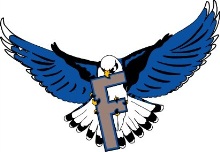 785 Unquowa Road						Phone:  203-255-7201   Fax:  203-255-7213 Greg C. Hatzis, HeadmasterRobert A. Esposito, Director for Pupil Services and CounselingJanuary 12, 2016Dear Parents/Guardians of 8th grade students and future FLHS Falcons:It may be hard to believe, but preparations have already begun for the Class of 2020 to enter Fairfield Ludlowe High School.  This letter outlines some of the process and resources available prior to registering for courses in Grade 9 at FLHS.  We look forward to meeting all our future students and their parents and working with you to design a successful transition to high school. 8th Grade Night at FLHS             Wednesday, February 3 (snow date: February 4) 7:00 p.m.—9:00 p.m., at FLHS (see locations below)The evening will include presentations on high school curriculum, information on selecting courses, an overview of the 8th-to-9th-grade transition process, and a tour of our elective classes areas.  The evening will be divided into two parts: Families with last names A—M should report to the auditorium, while families with last names N—Z should report to the Library Media Center.  At 8:00 p.m. we will switch the two groups.FLHS Program of StudiesDuring the week of February 1, 8th graders will receive a copy of the Program of Studies from their 8th grade school counselor.  This is the best resource to provide you with course information and requirements.  Students should look at the elective options available in preparation for the high school counselor visit.   The new Program of Studies is currently in production, but last year’s version is available for you to review on the school website at http://fairfieldschools.org/schools/flhs/.  The new version will be posted as soon as it is available.  High School Counselors Visit Middle SchoolsFebruary 8—FWMS    February 10—RLMSThe Fairfield Ludlowe High School counselors will provide students with an overview of the high school course offerings, discuss electives, and explain the high school schedule.  This is great opportunity to have questions answered.  Elective Choice Input (Have choices ready by February 11)  Students and parents will be able to view teacher recommendations for core classes in Infinite Campus.  Students will need to enter their elective choices in Infinite Campus between February 11 and February 18.  The middle school administration will provide instructions.  Please follow those instructions carefully to ensure proper entry of requests.   Failure to do so may mean missing the opportunity to take popular choices that could fill up.  We are here to help and are pleased to be making the journey with you during this exciting time in your child’s life.  We look forward to seeing you at FLHS on February 3, 2016 at 7:00 p.m.  (Snow Date February 4, 2016).Greg C. Hatzis								Robert A. EspositoHeadmaster								Director of Pupil Services and Counseling 